INFORME DE LOGROS Y SEGUIMIENTO  DEL PLAN DE TRABAJO DE LA CEP- INVI  2018                          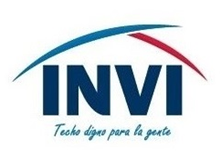 CUARTO TRIMESTRE INFORME DE LOGROS Y SEGUIMIENTO  DEL PLAN DE TRABAJO DE LA CEP- INVI  2018                          CUARTO TRIMESTRE INFORME DE LOGROS Y SEGUIMIENTO  DEL PLAN DE TRABAJO DE LA CEP- INVI  2018                          CUARTO TRIMESTRE INFORME DE LOGROS Y SEGUIMIENTO  DEL PLAN DE TRABAJO DE LA CEP- INVI  2018                          CUARTO TRIMESTRE NoActividades Programadas Actividades RealizadasLogros Obtenidos4a) Disponer un medio a través del cual los servidores públicos puedan solicitar asesoría sobre dudas de carácter moral en el ejercicio de sus funciones.En la sensibilización se les recordó a  los servidores públicos que participaron sobre cómo pueden  canalizar sus dudas de carácter moral en el ejercicio de sus funcionesDisponemos de los medios para solicitar cualquier duda  de carácter moral que puedan tener los servidores públicos de la Institución en el ejercicio de sus funciones. 5a) Disponer y administrar un buzón de denuncias sobre prácticas anti-éticas y corrupción administrativa.En la sensibilización se les recordó a  los servidores públicos que participaron los medios disponibles para realizar sus denunciasDisponemos de buzones de denuncias, donde los servidores públicos de la Institución pueden ejercer  el  deber de  reportar cualquier acto de conducta indebida que sea de su conocimiento, con o sin identificación de autor.6Verificar las calificaciones obtenidas en la evaluación del portal de transparencia, levantar un acta de los hallazgos y hacer recomendaciones de mejoras al RAI de ser necesario (trimestral).Se realizó un informe y se remitió al RAI y a la DIGEIGLa mejora continua como resultado de los hallazgos y recomendaciones realizada por la CEP-INVI9c) Evaluar la gestión de los firmantes en base al contenido de los códigos de pautas éticas  		Se remitió a la DIGEIG la evaluación realizada por la CEP-INVI según el cumplimiento de las pautas contenidas en el código de cada uno de los funcionarios firmantes.Poner al conocimiento de la DIGEIG el grado de cumplimiento de cada uno de los  funcionario de la Institución10Código de Ética Institucional.c) Distribución y Promoción de su contenido entre los servidores públicosSe remitió por vía de correo electrónico, la versión digital  a los servidores públicos de la Institución y por medio físico a los funcionarios y encargados de área para su socialización y aplicaciónQue todos los empleados y funcionarios públicos conozcan y se apeguen al fiel cumplimiento de lo establecido en el código, a la ética, la moral y los valores institucionales 10d) Sensibilizar al personal sobre la filosofía institucional Esta actividad se realizó en el salón de capacitación del INVI y asistieron un total de 80 empleados de la Institución. Se realizó conjuntamente con la actividad  No.12	Empleados del INVI capacitados  sobre los delitos de corrupción tipificados en la ley dominicana más frecuentes en la administración pública y las consecuencias al momento de incurrir en ellos11 b) Elaborar y mantener actualizado un registro de casos de ocurrencia de conflicto de intereses en la institución. No se registraron casos de conflictos de interés en el período en cuestiónLa mitigación del riesgo  de corrupción al  registrar oportunamente  la ocurrencia  de  conflictos de interés.12Sensibilizar al personal sobre los delitos de corrupción tipificados en la Ley dominicana		.                                                       Esta actividad se realizó en el salón de capacitación del INVI y asistieron un total de 80 empleados de la Institución. Se realizó conjuntamente con la actividad  No.10(d)Empleados del INVI capacitados  sobre los delitos de corrupción tipificados en la ley dominicana más frecuentes en la administración pública y las consecuencias al momento de incurrir en ellos13Elaborar un diagnóstico o mapa de riesgo de corrupción sobre los riesgos de corrupción en la administración publicaRealizamos diagnóstico de la situación actual y presentamos las recomendaciones para fortalecer las áreas con mayor riesgo de corrupción pública.  La mitigación del riesgo  de corrupción al  tomar las medidas preventivas contra las vulnerabilidades de corrupción.14Verificar el cumplimiento de la Ley 41-08 de función publicaEsta actividad fue realizada y dirigida a la DIGEIGEl conocimiento de en qué medida estamos cumpliendo con la Ley 41-0815Verificar el cumplimiento de la Ley 340-06 de compras y contratacionesEsta actividad fue realizada y dirigida a la DIGEIGEl conocimiento de en qué medida estamos cumpliendo con la Ley 340-0617Realizar Reuniones ordinariasSe realizaron tres reuniones ordinarias correspondientes a los meses: octubre, noviembre y diciembreMantener la comisión activa y al tanto de las actividades programadas en dicho periodo18Asistir a las actividades de capacitación realizadas por la DIGEIG.Participamos en 5 actividades, entre conferencias y capacitaciones o entrenamientos, citados a continuación: Diplomado en Hacienda Publica Orientada a la Transparencia,  en el CAPGEFI; Caminata en el marco del día internacional del derecho a saber,  en el Jardín Botánico; manejo de conflictos en la administración Publica, en la DIGEIG; Conferencia magistral sobre corrupción administrativa; Reunión de coordinadores en el MIREXMejora continua en el desempeño de las funciones de la CEP -INVI, tras la capacitación constante de sus miembros en el desarrollo de sus funciones en  beneficio de la Institución.19Mantener actualizada la CEP institucional, notificando a la DIGEIG sobre cambios realizados en la misma, y gestionar con la DIGEIG las adecuaciones que pudieran ser requeridas.No se realizaron cambios en la conformación de CEP en el trimestre en cuestiónDatos actualizados en la DIGEIG de la CEP-INVI actualizada.